Стефана Немање 14, Источно Ново Сарајево  тел: 057/340-851; факс: 057/342-731Број : 02-014-795/23Датум: 15.09. 2023.год.На основу члана 82. став 3. Закона о локалној самоуправи („Службени гласник Републике Српске“, број 97/16), члана 75. Статута Града Источно Сарајево („Службене новине Града Источно Сарајево“, број 20/17) и члана 3. Правилника о додјели  стипендија  студентим број  02-022/-2/22 од 31. 03. 2022.  године    („Службене новине Града Источно Сарајево“, број 5/22, од 06.04.2022. године градоначелник Града Источно Сарајево расписује:ЈАВНИ КОНКУРСЗа додјелу стипендија студентима  у школској 2022/2023. годиниI         Расписује се Јавни конкурс за додјелу студентских  стипендија из буџета Града  Источно Сарајево за школску 2022/23. годину  студентима  на редовним студијама III ( треће ) и виших година студија првог циклуса  јавних високошколских установа.  У буџету  Града Источно Сарајево за 2023.годину за стипендије-основни студиј планирано је 50.000 КМ (педесетхиљадаконвертибилнихмарака).II          Право учешћа на Јавном конкурсу имају студенти из претходне тачке који су први пут уписани као редовни студенти, са сталним пребивалиштем на подручју града Источно Сарајево, а да нису обновили  годину студија за коју конкуришу.          Изузетно  од претходног става, право учешћа на конкурсу  имају  и студенти  прве године који су у прошлој (2021/22.) школској години  проглашени матурантом  генерације  у средњим школама  на подручју града Источно Сарајево.          Право учешћа на конкурсу имају и студенти који су корисници општинских стипендија, под условом да имају просјек оцјена 9,00 и више.III         Студенти који конкуришу за додјелу стипендија морају испуњавати и сљедећи посебан услов, да имају  положене испите из претходне године  студија са најмањом  просјечном оцјеном 8.00 и више.IV                Критеријуми за додјелу стипендија прописани су Правилником о додјели стипендија  студентим, а односе се на:Успјех у претходним студијским годинамаУписана година студија.V              Висина стипендије износи 120,00 КМ (стотинудвадесетконвертибилнихмарака), мјесечно и исплаћује се десет мјесеци.VI             Потребна документа :Студенти који се пријављују  на конкурс  дужни  су попунити Пријавни образац  ( исти се може преузети на web страници Града  www.gradistocnosarajevo.net)   и  доставити доказе о испуњавању услова: Увјерење о уписаној години на факултету,Увјерење о положеним испитима – просјек оцјена ,Увјерење о пребивалишту - не старије од шест мјесеци,Овјерена изјава да  учесник конкурса није корисник  друге стипендије,Доказ средње школе о проглашењу ,,Ученика генерације“,Текући рачун .            Сва потребна документација  којом се доказује испуњавање критерија за стипендију  мора бити оригинална  или овјерена копија.VII          Конкурс остаје отворен 15 дана од дана објављивања у дневним новинама , односно на web страници Града www.gradistocnosarajevo.net. Непотпуне и неблаговремене пријаве неће се узимати у разматрање.Пријава за Јавни конкурс подноси се у затвореној и запечаћеној коверти на адресу: Град Источно Сарајево – Одјељење за привреду и друштвене дјелатности, са назнаком „Јавни конкурс за додјелу студентских стипендија 2022/2023.год.“, Стефана Немање 14, 71123 Источно Ново Сарајево, лично у пријемној канцеларији Града -Протокол, или поштом.						                        Г Р А Д О Н А Ч Е Л Н И К                                                                                                             Љубиша ЋосићРЕПУБЛИКА СРПСКАГРАД  ИСТОЧНО САРАЈЕВОГРАДОНАЧЕЛНИК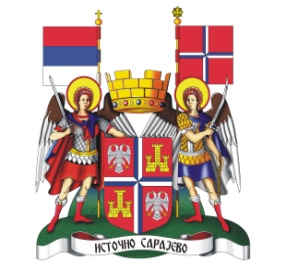 REPUBLIC OF SRPSKA        CITY  OF EAST SARAJEVOMAYOR